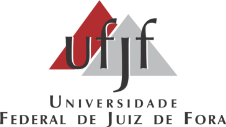 UNIVERSIDADE FEDERAL DE JUIZ DE FORA ARQUIVO CENTRALUNIVERSIDADE FEDERAL DE JUIZ DE FORA ARQUIVO CENTRAL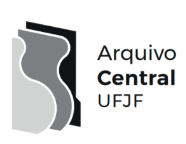 FundoFórum Benjamin Colucci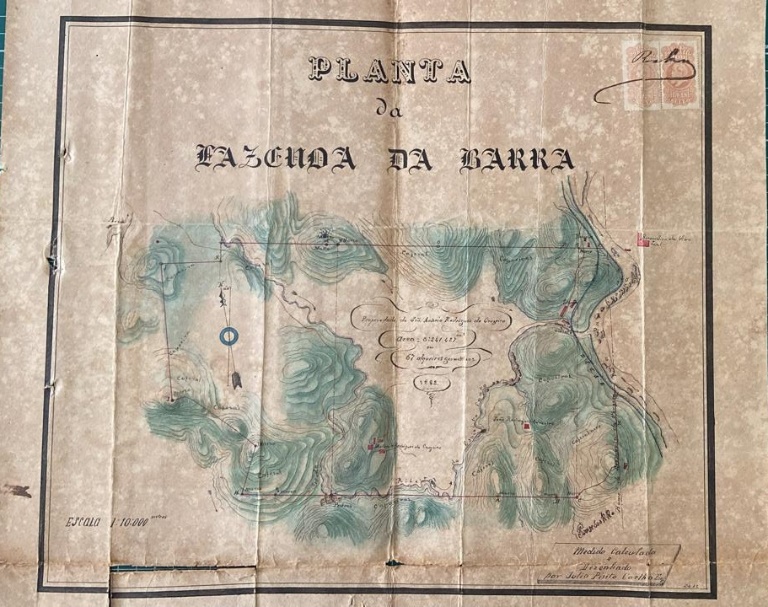 BR_MG_UFJF_AH_FFBC_CART_1882_01BR_MG_UFJF_AH_FFBC_CART_1882_01SérieDivisão e Demarcação de TerrasBR_MG_UFJF_AH_FFBC_CART_1882_01BR_MG_UFJF_AH_FFBC_CART_1882_01Ano1893BR_MG_UFJF_AH_FFBC_CART_1882_01BR_MG_UFJF_AH_FFBC_CART_1882_01Número06BR_MG_UFJF_AH_FFBC_CART_1882_01BR_MG_UFJF_AH_FFBC_CART_1882_01Caixa12BR_MG_UFJF_AH_FFBC_CART_1882_01BR_MG_UFJF_AH_FFBC_CART_1882_01Parte 1Antônio Caetano Rodrigues HortaBR_MG_UFJF_AH_FFBC_CART_1882_01BR_MG_UFJF_AH_FFBC_CART_1882_01Parte 2Juízo de DireitoBR_MG_UFJF_AH_FFBC_CART_1882_01BR_MG_UFJF_AH_FFBC_CART_1882_01Obs 1Anexo: planta fl 04BR_MG_UFJF_AH_FFBC_CART_1882_01BR_MG_UFJF_AH_FFBC_CART_1882_01Documento CartográficoDocumento CartográficoBR_MG_UFJF_AH_FFBC_CART_1882_01BR_MG_UFJF_AH_FFBC_CART_1882_01DenominaçãoMedição amigável da Fazenda da BarraBR_MG_UFJF_AH_FFBC_CART_1882_01BR_MG_UFJF_AH_FFBC_CART_1882_01TipologiaPlanta topográficaBR_MG_UFJF_AH_FFBC_CART_1882_01BR_MG_UFJF_AH_FFBC_CART_1882_01AutorJúlio César Pinto Coelho (agrimensor)BR_MG_UFJF_AH_FFBC_CART_1882_01BR_MG_UFJF_AH_FFBC_CART_1882_01Ano1882BR_MG_UFJF_AH_FFBC_CART_1882_01BR_MG_UFJF_AH_FFBC_CART_1882_01Escala1: 10.000 mBR_MG_UFJF_AH_FFBC_CART_1882_01BR_MG_UFJF_AH_FFBC_CART_1882_01SuportePapelBR_MG_UFJF_AH_FFBC_CART_1882_01BR_MG_UFJF_AH_FFBC_CART_1882_01DescriçãoManuscrito, colorido, tinta nanquim, aquarela.BR_MG_UFJF_AH_FFBC_CART_1882_01BR_MG_UFJF_AH_FFBC_CART_1882_01Dimensões x 38 cmBR_MG_UFJF_AH_FFBC_CART_1882_01BR_MG_UFJF_AH_FFBC_CART_1882_01IdentificaçãoBR_MG_UFJF_AH_FFBC_CART_1882_01BR_MG_UFJF_AH_FFBC_CART_1882_01BR_MG_UFJF_AH_FFBC_CART_1882_01Localização atualSala 12, Mapoteca 02, gaveta 01BR_MG_UFJF_AH_FFBC_CART_1882_01BR_MG_UFJF_AH_FFBC_CART_1882_01Obs 2Fazenda Três Barras em Matias BarbosaBR_MG_UFJF_AH_FFBC_CART_1882_01BR_MG_UFJF_AH_FFBC_CART_1882_01